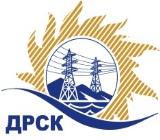 Акционерное Общество«Дальневосточная распределительная сетевая компания»«УТВЕРЖДАЮ»Председатель закупочной комиссии2-го уровня ДО ПАО «РусГидро»_______________ Торопов Д.В.«__» __________ 2019 годУведомление о внесении изменений в Извещение о закупке и Документацию о закупке по аукциону в электронной форме «Кредит» (овердрафт)(Лот № 1351.1)№ 549/ПрУ-1                                                                                     «03» сентября 2019Организатор/Заказчик: АО «Дальневосточная распределительная сетевая компания» (далее АО «ДРСК») (почтовый адрес: 675000, г. Благовещенск, ул. Шевченко 28, тел./факс: 8 (4162) 397-208, e-mail: okzt5@drsk.ruСпособ и предмет закупки: аукцион в электронной форме на право заключения договора: Кредит (овердрафт). Лот 1351.1	Извещение опубликованного на сайте в информационно-телекоммуникационной сети «Интернет» www.zakupki.gov.ru (далее - «официальный сайт») от 15.07.19  № 31908096237.Внесены следующие изменения в Извещение о закупке и Документацию о закупке:Пункты Извещения читать в следующей редакции:Все остальные условия Извещения и Документации о закупке остаются без изменения.Коврижкина Е.Ю. тел.(416-2) 397-208№
п/пНаименованиеСодержание пункта Извещения17Дата и время проведения аукционаДата и время проведения аукциона:«10» сентября 2019 в 15 ч. 00 мин.  (по местному времени Организатора)Пункты Документации о закупке читать в следующей редакции:Пункты Документации о закупке читать в следующей редакции:Пункты Документации о закупке читать в следующей редакции:1.2.21Дата окончания рассмотрения заявок Дата окончания рассмотрения заявок:«09» сентября 2019 1.2.22Дата и время проведения аукционаДата и время проведения аукциона:«10» сентября 2019 в 15 ч. 00 мин.  (по местному времени Организатора)1.2.23Дата подведения итогов закупки Дата подведения итогов закупки:«11» сентября 2019